Katholische Frauengemeinschaft Deutschlands		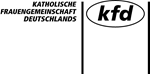 Bundesverband e. V.Abteilung Theologie/Politik/BildungGabriele Mai	T:	0211 44992-57Postfach 320640	F:	0211 44992-8840421 Düsseldorf	M:	gabriele.mai@kfd.deAnmeldungBibliolog-Fortbildung (Grundkurs) „Weil JedeR etwas zu sagen hat!“Zweiteiliger QualifizierungskursHiermit melde ich mich verbindlich zu den o.a. zwei Modulen an. Die Teilnahmebedingungen habe ich zur Kenntnis genommen und akzeptiert..BemerkungenTermine:	Modul 1:      28.-30.06.2019	Modul 2:     26.-28.07.2019Termine:	Modul 1:      28.-30.06.2019	Modul 2:     26.-28.07.2019Termine:	Modul 1:      28.-30.06.2019	Modul 2:     26.-28.07.2019Termine:	Modul 1:      28.-30.06.2019	Modul 2:     26.-28.07.2019Ort:		Erbacher Hof, MainzOrt:		Erbacher Hof, MainzOrt:		Erbacher Hof, MainzOrt:		Erbacher Hof, MainzTeilnahmegebühr: pro Seminarabschnitt 	165,00 €
		120,00 € für kfd-MitgliederTeilnahmegebühr: pro Seminarabschnitt 	165,00 €
		120,00 € für kfd-MitgliederTeilnahmegebühr: pro Seminarabschnitt 	165,00 €
		120,00 € für kfd-MitgliederTeilnahmegebühr: pro Seminarabschnitt 	165,00 €
		120,00 € für kfd-MitgliederIch bin kfd-Mitglied:    jaIch bin kfd-Mitglied:    janeinName / VornameStraße / HausnummerPLZ / OrtTelefonEmailDiözesan-/
LandesverbandUnterkunft | Verpflegung | Kinderbetreuung    Ja, ich bin ggf. bereit, mir ein Doppelzimmer zu teilen mit 
    Ich benötige vegetarische Kost            Ich benötige KinderbetreuungUnterkunft | Verpflegung | Kinderbetreuung    Ja, ich bin ggf. bereit, mir ein Doppelzimmer zu teilen mit 
    Ich benötige vegetarische Kost            Ich benötige KinderbetreuungUnterkunft | Verpflegung | Kinderbetreuung    Ja, ich bin ggf. bereit, mir ein Doppelzimmer zu teilen mit 
    Ich benötige vegetarische Kost            Ich benötige KinderbetreuungUnterkunft | Verpflegung | Kinderbetreuung    Ja, ich bin ggf. bereit, mir ein Doppelzimmer zu teilen mit 
    Ich benötige vegetarische Kost            Ich benötige KinderbetreuungUnterkunft | Verpflegung | Kinderbetreuung    Ja, ich bin ggf. bereit, mir ein Doppelzimmer zu teilen mit 
    Ich benötige vegetarische Kost            Ich benötige KinderbetreuungUnterkunft | Verpflegung | Kinderbetreuung    Ja, ich bin ggf. bereit, mir ein Doppelzimmer zu teilen mit 
    Ich benötige vegetarische Kost            Ich benötige KinderbetreuungDatumName